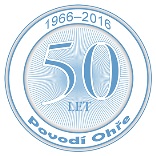 Váš dopis zn.:	Ze dne:	Naše zn.:	 POH/06154/2020Vyřizuje: 	Bc. Petr Štěrba	 Tel.:	 Mobil:     	606 757 564	 E-mail:    	sterba@poh.cz	 Datum:	3.3.2020•	•	┘•	•Kontaktníadresa:	Povodí Ohře, státní podnik, závod Karlovy Vary, Horova 12, 360 01 Karlovy VaryVeřejná zakázka malého rozsahu - výzva k podání nabídky na zhotovení zakázky: „VT Rolava horní – ÚBP Vlnap“Zadavatel veřejné zakázky:Povodí Ohře, státní podnikse sídlem Bezručova 4219, 430 03 ChomutovIČO: 70889988, DIČ: CZ 70889988zapsaný v OR u KS v Ústí nad Labem, oddíl A, vložka 13052V souladu s ustanovením § 31 a § 6 zákona č. 134/2016 Sb. o zadávání veřejných zakázek v platném znění, Vás vyzýváme k podání nabídky na zhotovení výše uvedené zakázky za těchto podmínek:Předmětem plnění veřejné zakázky je provedení díla:„VT Rolava horní – ÚBP Vlnap“Stručný popis zakázky: Požadujeme provedení údržby porostu na Rolavě v Nejdku – areál firmy Vlnap ř.km 16,680 – 17,120. Pokácí se 23 ks stromů a 350 m2 křovin a 15 ks souší. Jedná se o dřeviny nestabilní, s dutinami a hnilobou. Předmětem zakázky je:pokácení označených stromů dle taxační tabulky – 23 kspokácení souší na zdech – 15 ksúrovňové seříznutí pařezůodvětvení a likvidace těžebních zbytků štěpkováním nebo odvozem – zákaz páleníodvoz odkoupené dřevní hmotyV případě, kdy bude nutné z technologického důvodu kácení odstranit další porost, který by bránil v odstranění označených stromů nebo bude při kácení „stržen“ jiný než označený strom (žlutou barvou), bude tato informace bezodkladně ohlášena ustanovenému zaměstnanci státního podniku Povodí Ohře, který je uveden v předávacím protokolu „Předání pracoviště“, který je nedílnou součástí uzavřené smlouvy mezi zadavatelem a dodavatelem.Po ukončení prací budou veškeré používané pozemky pro přístup a provádění prací uvedeny do původního stavu. Uvedení cizích pozemků do původního stavu a jejich zpětné převzetí majiteli pozemků bude objednateli doloženo zápisy o zpětném převzetí pozemků jejich majiteli. Zhotovitel bere na vědomí, že okamžikem oddělení kmene od pařezu se dřevní hmota stává movitou věcí a vlastnické právo k ní přechází ze státního podniku Povodí Ohře na zhotovitele. Dřevní hmota v objemu 2 plm, bude odkoupena zhotovitelem za minimální částku 680 Kč/plm bez DPH a výše – celkem za minimální cenu 1 360,- Kč bez DPH.Nezužitkovatelná dřevní hmota bude zlikvidována vhodným způsobem (štěpkování, ne pálení). Vzniklé štěpky budou odvezeny. Rány po odstranění větví na stojících stromech a případné poškození sousedních stromů při kácení bude ošetřeno emulzním nátěrem v hnědé barvě.Zařízení pracoviště, opatření na zabezpečení pracoviště, skladování materiálu, zvláštní užívání silnic apod. jsou plně záležitostí zhotovitele.Doba plnění zakázky:Zahájení díla:				  2. března 2020Ukončení díla:			31. března 2020Místo plnění zakázky:Rolava horní, Nejdek, areál firmy Vlnap, Karlovarský kraj  Lhůta a místo pro podání nabídek:Uchazeči podají své nabídky osobně nebo doporučeně poštou nejpozději v pondělí, dne 19. února 2020 do 9:30 hodin na adresu zadavatele, tj. Povodí Ohře, státní podnik, provoz Karlovy Vary, Mostecká 50, 362 32 Otovice, 1. patro, č. dv. 16. Obálku je nutné označit identifikačními údaji uchazeče a nadpisem: „NEOTVÍRAT  „Rolava - Nejdek“Otevírání obálek:Otevírání obálek s nabídkami se uskuteční dne 19. 2. 2020, 10:30 hod. v místnosti č. dv. 16, 1. patro, Mostecká 50, 362 32 Otovice.Prohlídka místa plněníProhlídka místa plnění je stanovena na 11. 2. 2020 v 9:00 hod u vrátnice firmy Vlnap. Případnou účast prosíme potvrdit do 10.2.2020 předem na tel. 602 962 665 – pan Miroslav GigalHodnocení nabídek:Nabídky budou hodnoceny podle jejich ekonomické výhodnosti. Kritérium pro hodnocení nabídek: Nejnižší nabídková cena v Kč bez DPH.Metoda hodnocení: pořadí stanoveno dle nejnižší nabídkové ceny v Kč bez DPH.Požadavky na způsob zpracování nabídkové ceny a obchodní podmínky:Sestavení nabídkové ceny:kácení 23 ks stromů vč. úrovňového seříznutí pařezů v Kčodstranění 15 ks souší ze zdí v Kčodvětvení a likvidace nevyužitelné dřevní hmoty v Kčvyřezání 350 m2 křovin v Kčodvoz odkoupené dřevní hmoty v Kčcena za odkup využitelné dřevní hmoty v Kč        Výsledná nabídková cena = cena práce – odkup vytěžené dřevní hmotyVytěženou dřevní hmotu v celkovém množství 2 plm odkoupí zhotovitel od objednatele za min. odkupní cenu 680,- Kč /plm bez DPH). Minimální odkupní cena vytěžené dřevní hmoty je 1 360 ,- Kč bez DPH, (výpočet: min. 680,- Kč/plm x 2 plm).Úhrada za odkup dřevní hmoty bude provedena vzájemným zápočtem faktur při fakturaci provedených prací zhotovitelem.Nabídková cena bude zpracována jako cena nejvýše přípustná na základě jednotkových cen a sazeb.Cenová nabídka bude obsahovat veškeré náklady na splnění veřejné zakázky. Výše ceny díla může být změněna pouze a jen na podkladě skutečností, které se vyskytly v průběhu provádění prací, přičemž jejich zajištění je podmínkou pro řádné dokončení díla. Odůvodněné změny budou po projednání oprávněnosti na kontrolním dnu předloženy zhotovitelem formou návrhu dodatku ke smlouvě o dílo.Cena díla bude zaokrouhlena na 2 desetinná místa a ne na celá čísla. Požadavky na prokázání kvalifikace:Účastník zadávacího řízení v nabídce dále doloží:Výpis z obchodního rejstříku, je-li v něm zhotovitel zapsán.Oprávnění k podnikání v oboru činnosti lesnictví, zemědělství (výpis ze živnostenského rejstříku, živnostenský list, koncesní listina, apod.).Všechny doklady prokazující splnění kvalifikačních předpokladů mohou být předloženy v prosté kopii.Účastníci zadávacího řízení mohou k prokazování kvalifikace použít platný výpis ze seznamu kvalifikovaných zhotovitelů v rozsahu uvedeném na výpisu nebo předložit platný certifikát vydaný v rámci systému certifikovaných zhotovitelů v rozsahu uvedeném na certifikátu. Využije-li účastník zadávacího řízení možnosti doložit kvalifikaci tímto způsobem, budou doklady doloženy jako povinná příloha nabídky ve stejnopisu nebo ověřené kopii. Účastníci zadávacího řízení, kteří nesplní kvalifikaci požadovaným způsobem, budou ze zadávacího řízení vyloučeni!Požadavky a podmínky pro zpracování nabídky:Počet vyhotovení nabídky: 1 x originál Nabídka bude zabezpečena proti manipulaci s jednotlivými listy. Nabídka nesmí obsahovat žádné vsuvky mezi řádky, výmazy nebo přepisy, kromě potřebných oprav chyb provedených účastníkem zadávacího řízení. Tyto opravy budou parafovány osobou, která je oprávněna nabídku podepsat a budou opatřeny datem provedení.Jazyk nabídkyNabídka bude předložena pouze v českém jazyce.Podpis nabídky:Nabídka účastníka zadávacího řízení musí být podepsána osobou oprávněnou jednat jménem či za účastníka zadávacího řízení. V případě zmocnění k podání nabídky za účastníka zadávacího řízení jiným zástupcem musí být písemné zmocnění k tomuto úkonu podepsané statutárním orgánem zhotovitele přiloženo k nabídce v originále nebo v ověřené kopii.Adresa a sídlo zadavatele:Povodí Ohře, státní podnik, Mostecká 50, 360 01 OtoviceKontaktním pracovníkem zadavatele je Bc. Petr Štěrbatel: 606 757 564, e-mail: sterba@poh.czOstatní ustanovení:Nejedná se o zadávací řízení dle zákona č. 134/2016 Sb. Účastník zadávacího řízení může zaslat písemný dotaz k zadávacím podmínkám, popřípadě připomínky k požadovanému rozsahu prací nutných k realizaci akce, které považuje za potřebné pro vlastní provedení díla nejpozději do 12.2.2020 do 8.00 hodin.V případě akceptace připomínek zadavatelem budou všichni účastníci zadávacího řízení vyrozuměni formou doplnění podkladů, resp. zadávací dokumentace, nejpozději 13.2.2020.V případě neakceptace připomínek zadavatelem bude o tomto vyrozuměn pouze připomínkující účastník zadávacího řízení nejpozději 14.2.2020Náklady na zpracování nabídky nese v plném rozsahu účastník zadávacího řízení.Účastník zadávacího řízení o zakázku, který předloží nabídku objednateli, a bude objednatelem vybrán jako zhotovitel zakázky, je zavázán uzavřít s objednatelem smlouvu podle předložené nabídky. Zadavatel si vyhrazuje právo zrušit zadávací řízení, neuzavřít smlouvu s žádným účastníkem zadávacího řízení, změnit podmínky zakázky, vyloučit zhotovitele, jehož nabídka nebude splňovat podmínky stanovené výzvou či zadávací dokumentací.Zhotovitel, který v rámci veřejné zakázky projeví zájem o výběrové řízení vypsané státním podnikem Povodí Ohře, prohlašuje, že se seznámil se zásadami, hodnotami a cíli Compliance programu Povodí Ohře, státní podnik (viz www.poh.cz), dále s Etickým kodexem Povodí Ohře, státní podnik a Protikorupčním programem Povodí Ohře, státní podnik. Zhotovitel se zavazuje po celou dobu zadávacího procesu dodržovat zásady a hodnoty obsažené v uvedených dokumentech, pokud to jejich povaha umožňuje.Přílohy: Situace (mapa se zákresem) a fotografiemi Taxační list Bc. Petr Štěrbazástupce vedoucího provozu Karlovy Vary